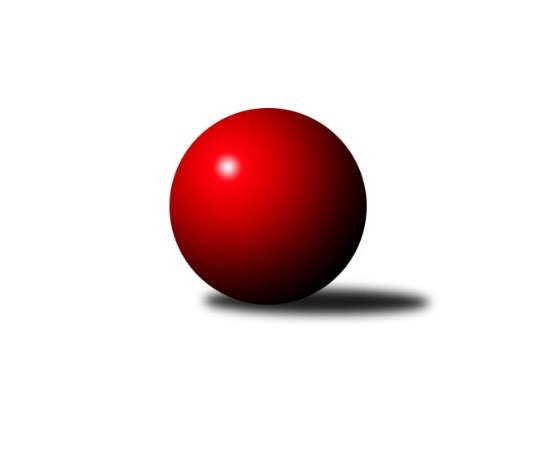 Č.5Ročník 2008/2009	15.8.2024 Krajský přebor OL 2008/2009Statistika 5. kolaTabulka družstev:		družstvo	záp	výh	rem	proh	skore	sety	průměr	body	plné	dorážka	chyby	1.	KK Lipník nad Bečvou ˝A˝	5	5	0	0	58 : 22 	(37.5 : 22.5)	2454	10	1697	757	39.6	2.	SK Olomouc Sigma MŽ	5	4	0	1	57 : 23 	(35.0 : 25.0)	2433	8	1687	746	36.6	3.	TJ  Krnov ˝B˝	5	4	0	1	51 : 29 	(33.0 : 27.0)	2403	8	1663	741	38	4.	TJ Kovohutě Břidličná ˝B˝	5	3	0	2	46 : 34 	(39.0 : 21.0)	2369	6	1650	719	40.4	5.	TJ Pozemstav Prostějov	5	3	0	2	44 : 36 	(27.5 : 32.5)	2408	6	1680	728	51.4	6.	TJ Sokol Mohelnice	5	3	0	2	43 : 37 	(30.0 : 30.0)	2500	6	1700	800	37.4	7.	Spartak Přerov ˝C˝	5	2	1	2	44 : 36 	(29.5 : 30.5)	2423	5	1682	741	36.4	8.	SKK Jeseník ˝B˝	5	2	0	3	34 : 46 	(30.5 : 29.5)	2452	4	1686	766	33.2	9.	TJ Tatran Litovel	5	2	0	3	34 : 46 	(32.0 : 28.0)	2356	4	1642	714	42	10.	TJ Horní Benešov ˝C˝	5	2	0	3	32 : 48 	(21.5 : 38.5)	2352	4	1658	694	46.2	11.	TJ Horní Benešov ˝E˝	5	1	1	3	32 : 48 	(27.5 : 32.5)	2474	3	1728	746	40	12.	KK Lipník nad Bečvou ˝B˝	5	1	1	3	32 : 48 	(23.5 : 36.5)	2343	3	1670	673	53.2	13.	KKŽ Šternberk ˝A˝	5	1	0	4	27 : 53 	(26.5 : 33.5)	2483	2	1719	764	38.2	14.	KK Zábřeh  ˝C˝	5	0	1	4	26 : 54 	(27.0 : 33.0)	2417	1	1673	744	42Tabulka doma:		družstvo	záp	výh	rem	proh	skore	sety	průměr	body	maximum	minimum	1.	KK Lipník nad Bečvou ˝A˝	2	2	0	0	26 : 6 	(18.0 : 6.0)	2428	4	2479	2376	2.	TJ Horní Benešov ˝C˝	2	2	0	0	24 : 8 	(14.5 : 9.5)	2551	4	2578	2523	3.	TJ Pozemstav Prostějov	2	2	0	0	24 : 8 	(12.5 : 11.5)	2520	4	2542	2498	4.	TJ Sokol Mohelnice	3	2	0	1	29 : 19 	(18.0 : 18.0)	2574	4	2618	2503	5.	TJ Tatran Litovel	3	2	0	1	26 : 22 	(18.0 : 18.0)	2370	4	2440	2312	6.	TJ  Krnov ˝B˝	3	2	0	1	26 : 22 	(20.0 : 16.0)	2348	4	2362	2320	7.	KK Lipník nad Bečvou ˝B˝	3	1	1	1	24 : 24 	(15.5 : 20.5)	2281	3	2306	2252	8.	TJ Horní Benešov ˝E˝	4	1	1	2	28 : 36 	(24.5 : 23.5)	2442	3	2497	2389	9.	Spartak Přerov ˝C˝	2	1	0	1	18 : 14 	(11.0 : 13.0)	2524	2	2541	2506	10.	SK Olomouc Sigma MŽ	2	1	0	1	18 : 14 	(15.5 : 8.5)	2417	2	2470	2364	11.	TJ Kovohutě Břidličná ˝B˝	2	1	0	1	16 : 16 	(16.5 : 7.5)	2347	2	2382	2312	12.	SKK Jeseník ˝B˝	3	1	0	2	18 : 30 	(17.5 : 18.5)	2447	2	2570	2385	13.	KK Zábřeh  ˝C˝	1	0	0	1	4 : 12 	(5.0 : 7.0)	2505	0	2505	2505	14.	KKŽ Šternberk ˝A˝	3	0	0	3	11 : 37 	(14.0 : 22.0)	2417	0	2446	2400Tabulka venku:		družstvo	záp	výh	rem	proh	skore	sety	průměr	body	maximum	minimum	1.	SK Olomouc Sigma MŽ	3	3	0	0	39 : 9 	(19.5 : 16.5)	2438	6	2512	2347	2.	KK Lipník nad Bečvou ˝A˝	3	3	0	0	32 : 16 	(19.5 : 16.5)	2463	6	2497	2431	3.	TJ  Krnov ˝B˝	2	2	0	0	25 : 7 	(13.0 : 11.0)	2431	4	2442	2420	4.	TJ Kovohutě Břidličná ˝B˝	3	2	0	1	30 : 18 	(22.5 : 13.5)	2376	4	2482	2297	5.	Spartak Přerov ˝C˝	3	1	1	1	26 : 22 	(18.5 : 17.5)	2390	3	2525	2259	6.	KKŽ Šternberk ˝A˝	2	1	0	1	16 : 16 	(12.5 : 11.5)	2516	2	2542	2490	7.	SKK Jeseník ˝B˝	2	1	0	1	16 : 16 	(13.0 : 11.0)	2455	2	2540	2369	8.	TJ Sokol Mohelnice	2	1	0	1	14 : 18 	(12.0 : 12.0)	2464	2	2615	2312	9.	TJ Pozemstav Prostějov	3	1	0	2	20 : 28 	(15.0 : 21.0)	2370	2	2476	2314	10.	KK Zábřeh  ˝C˝	4	0	1	3	22 : 42 	(22.0 : 26.0)	2388	1	2484	2220	11.	TJ Horní Benešov ˝E˝	1	0	0	1	4 : 12 	(3.0 : 9.0)	2507	0	2507	2507	12.	KK Lipník nad Bečvou ˝B˝	2	0	0	2	8 : 24 	(8.0 : 16.0)	2375	0	2486	2263	13.	TJ Tatran Litovel	2	0	0	2	8 : 24 	(14.0 : 10.0)	2350	0	2416	2283	14.	TJ Horní Benešov ˝C˝	3	0	0	3	8 : 40 	(7.0 : 29.0)	2286	0	2324	2227Tabulka podzimní části:		družstvo	záp	výh	rem	proh	skore	sety	průměr	body	doma	venku	1.	KK Lipník nad Bečvou ˝A˝	5	5	0	0	58 : 22 	(37.5 : 22.5)	2454	10 	2 	0 	0 	3 	0 	0	2.	SK Olomouc Sigma MŽ	5	4	0	1	57 : 23 	(35.0 : 25.0)	2433	8 	1 	0 	1 	3 	0 	0	3.	TJ  Krnov ˝B˝	5	4	0	1	51 : 29 	(33.0 : 27.0)	2403	8 	2 	0 	1 	2 	0 	0	4.	TJ Kovohutě Břidličná ˝B˝	5	3	0	2	46 : 34 	(39.0 : 21.0)	2369	6 	1 	0 	1 	2 	0 	1	5.	TJ Pozemstav Prostějov	5	3	0	2	44 : 36 	(27.5 : 32.5)	2408	6 	2 	0 	0 	1 	0 	2	6.	TJ Sokol Mohelnice	5	3	0	2	43 : 37 	(30.0 : 30.0)	2500	6 	2 	0 	1 	1 	0 	1	7.	Spartak Přerov ˝C˝	5	2	1	2	44 : 36 	(29.5 : 30.5)	2423	5 	1 	0 	1 	1 	1 	1	8.	SKK Jeseník ˝B˝	5	2	0	3	34 : 46 	(30.5 : 29.5)	2452	4 	1 	0 	2 	1 	0 	1	9.	TJ Tatran Litovel	5	2	0	3	34 : 46 	(32.0 : 28.0)	2356	4 	2 	0 	1 	0 	0 	2	10.	TJ Horní Benešov ˝C˝	5	2	0	3	32 : 48 	(21.5 : 38.5)	2352	4 	2 	0 	0 	0 	0 	3	11.	TJ Horní Benešov ˝E˝	5	1	1	3	32 : 48 	(27.5 : 32.5)	2474	3 	1 	1 	2 	0 	0 	1	12.	KK Lipník nad Bečvou ˝B˝	5	1	1	3	32 : 48 	(23.5 : 36.5)	2343	3 	1 	1 	1 	0 	0 	2	13.	KKŽ Šternberk ˝A˝	5	1	0	4	27 : 53 	(26.5 : 33.5)	2483	2 	0 	0 	3 	1 	0 	1	14.	KK Zábřeh  ˝C˝	5	0	1	4	26 : 54 	(27.0 : 33.0)	2417	1 	0 	0 	1 	0 	1 	3Tabulka jarní části:		družstvo	záp	výh	rem	proh	skore	sety	průměr	body	doma	venku	1.	SKK Jeseník ˝B˝	0	0	0	0	0 : 0 	(0.0 : 0.0)	0	0 	0 	0 	0 	0 	0 	0 	2.	TJ  Krnov ˝B˝	0	0	0	0	0 : 0 	(0.0 : 0.0)	0	0 	0 	0 	0 	0 	0 	0 	3.	KK Zábřeh  ˝C˝	0	0	0	0	0 : 0 	(0.0 : 0.0)	0	0 	0 	0 	0 	0 	0 	0 	4.	TJ Horní Benešov ˝C˝	0	0	0	0	0 : 0 	(0.0 : 0.0)	0	0 	0 	0 	0 	0 	0 	0 	5.	KK Lipník nad Bečvou ˝B˝	0	0	0	0	0 : 0 	(0.0 : 0.0)	0	0 	0 	0 	0 	0 	0 	0 	6.	KK Lipník nad Bečvou ˝A˝	0	0	0	0	0 : 0 	(0.0 : 0.0)	0	0 	0 	0 	0 	0 	0 	0 	7.	KKŽ Šternberk ˝A˝	0	0	0	0	0 : 0 	(0.0 : 0.0)	0	0 	0 	0 	0 	0 	0 	0 	8.	TJ Kovohutě Břidličná ˝B˝	0	0	0	0	0 : 0 	(0.0 : 0.0)	0	0 	0 	0 	0 	0 	0 	0 	9.	TJ Pozemstav Prostějov	0	0	0	0	0 : 0 	(0.0 : 0.0)	0	0 	0 	0 	0 	0 	0 	0 	10.	TJ Tatran Litovel	0	0	0	0	0 : 0 	(0.0 : 0.0)	0	0 	0 	0 	0 	0 	0 	0 	11.	TJ Sokol Mohelnice	0	0	0	0	0 : 0 	(0.0 : 0.0)	0	0 	0 	0 	0 	0 	0 	0 	12.	SK Olomouc Sigma MŽ	0	0	0	0	0 : 0 	(0.0 : 0.0)	0	0 	0 	0 	0 	0 	0 	0 	13.	TJ Horní Benešov ˝E˝	0	0	0	0	0 : 0 	(0.0 : 0.0)	0	0 	0 	0 	0 	0 	0 	0 	14.	Spartak Přerov ˝C˝	0	0	0	0	0 : 0 	(0.0 : 0.0)	0	0 	0 	0 	0 	0 	0 	0 Zisk bodů pro družstvo:		jméno hráče	družstvo	body	zápasy	v %	dílčí body	sety	v %	1.	Ondřej Pospíšil 	TJ Sokol Mohelnice 	10	/	5	(100%)		/		(%)	2.	Jaromír Janošec 	TJ Tatran Litovel 	10	/	5	(100%)		/		(%)	3.	Radek Lankaš 	KK Lipník nad Bečvou ˝B˝ 	10	/	5	(100%)		/		(%)	4.	Miroslav Talášek 	TJ Tatran Litovel 	8	/	5	(80%)		/		(%)	5.	Rostislav Petřík 	Spartak Přerov ˝C˝ 	8	/	5	(80%)		/		(%)	6.	Luděk Zeman 	TJ Horní Benešov ˝E˝ 	8	/	5	(80%)		/		(%)	7.	Radek Malíšek 	SK Olomouc Sigma MŽ 	8	/	5	(80%)		/		(%)	8.	Zdeněk  Macháček ml 	KK Lipník nad Bečvou ˝A˝ 	8	/	5	(80%)		/		(%)	9.	Jitka Szczyrbová 	KK Lipník nad Bečvou ˝A˝ 	8	/	5	(80%)		/		(%)	10.	Pavel Jüngling 	SK Olomouc Sigma MŽ 	8	/	5	(80%)		/		(%)	11.	Karel Meissel 	TJ Pozemstav Prostějov 	8	/	5	(80%)		/		(%)	12.	Jaromíra Smejkalová 	SKK Jeseník ˝B˝ 	8	/	5	(80%)		/		(%)	13.	Martin Koraba 	TJ  Krnov ˝B˝ 	8	/	5	(80%)		/		(%)	14.	František Baslar 	SK Olomouc Sigma MŽ 	8	/	5	(80%)		/		(%)	15.	Jan Kolář 	KK Zábřeh  ˝C˝ 	8	/	5	(80%)		/		(%)	16.	Jiří Malíšek 	SK Olomouc Sigma MŽ 	8	/	5	(80%)		/		(%)	17.	Zdeněk  Macháček 	KK Lipník nad Bečvou ˝A˝ 	6	/	3	(100%)		/		(%)	18.	David Pospíšil 	KKŽ Šternberk ˝A˝ 	6	/	3	(100%)		/		(%)	19.	Pavel Jalůvka 	TJ  Krnov ˝B˝ 	6	/	3	(100%)		/		(%)	20.	David Janušík 	Spartak Přerov ˝C˝ 	6	/	3	(100%)		/		(%)	21.	Zdeněk Fiury ml. ml.	TJ Kovohutě Břidličná ˝B˝ 	6	/	4	(75%)		/		(%)	22.	Vilém Zeiner 	KK Lipník nad Bečvou ˝A˝ 	6	/	4	(75%)		/		(%)	23.	Michal Klich 	TJ Horní Benešov ˝C˝ 	6	/	4	(75%)		/		(%)	24.	Zdeněk Chmela ml.	TJ Kovohutě Břidličná ˝B˝ 	6	/	5	(60%)		/		(%)	25.	Josef Veselý 	TJ Kovohutě Břidličná ˝B˝ 	6	/	5	(60%)		/		(%)	26.	Zdeněk Fiury st. st.	TJ Kovohutě Břidličná ˝B˝ 	6	/	5	(60%)		/		(%)	27.	Zdeněk Šebesta 	TJ Sokol Mohelnice 	6	/	5	(60%)		/		(%)	28.	Petr Otáhal 	TJ Kovohutě Břidličná ˝B˝ 	6	/	5	(60%)		/		(%)	29.	Jan Kriwenky 	TJ Horní Benešov ˝C˝ 	6	/	5	(60%)		/		(%)	30.	Vladimír Vavrečka 	TJ  Krnov ˝B˝ 	5	/	3	(83%)		/		(%)	31.	Jiří Srovnal 	KK Zábřeh  ˝C˝ 	5	/	4	(63%)		/		(%)	32.	Jaromír Martiník 	TJ Horní Benešov ˝E˝ 	5	/	5	(50%)		/		(%)	33.	Emil Pick 	KKŽ Šternberk ˝A˝ 	5	/	5	(50%)		/		(%)	34.	Zbyněk Tesař 	TJ Horní Benešov ˝E˝ 	5	/	5	(50%)		/		(%)	35.	Miroslav Hyc 	SK Olomouc Sigma MŽ 	5	/	5	(50%)		/		(%)	36.	Petr Vaněk 	TJ  Krnov ˝B˝ 	4	/	2	(100%)		/		(%)	37.	Václav Šubert 	KKŽ Šternberk ˝A˝ 	4	/	2	(100%)		/		(%)	38.	Jan Pernica 	TJ Pozemstav Prostějov 	4	/	2	(100%)		/		(%)	39.	Václav Pumprla 	Spartak Přerov ˝C˝ 	4	/	2	(100%)		/		(%)	40.	Michal Symerský 	Spartak Přerov ˝C˝ 	4	/	2	(100%)		/		(%)	41.	Ladislav Skřivánek 	KK Lipník nad Bečvou ˝B˝ 	4	/	3	(67%)		/		(%)	42.	Jiří Fárek 	SKK Jeseník ˝B˝ 	4	/	3	(67%)		/		(%)	43.	Miluše Rychová 	TJ  Krnov ˝B˝ 	4	/	3	(67%)		/		(%)	44.	Martin Zaoral 	TJ Pozemstav Prostějov 	4	/	3	(67%)		/		(%)	45.	Petr Rak 	TJ Horní Benešov ˝C˝ 	4	/	3	(67%)		/		(%)	46.	Martin Liška 	KK Zábřeh  ˝C˝ 	4	/	3	(67%)		/		(%)	47.	Jaroslav Jílek 	TJ Sokol Mohelnice 	4	/	3	(67%)		/		(%)	48.	Rostislav Krejčí 	TJ Sokol Mohelnice 	4	/	4	(50%)		/		(%)	49.	Zdeněk   Macháček st. 	KK Lipník nad Bečvou ˝A˝ 	4	/	4	(50%)		/		(%)	50.	Miloslav Krchov 	TJ Kovohutě Břidličná ˝B˝ 	4	/	4	(50%)		/		(%)	51.	Zdeněk Vojáček 	KKŽ Šternberk ˝A˝ 	4	/	4	(50%)		/		(%)	52.	Radek Kolář 	KK Lipník nad Bečvou ˝B˝ 	4	/	4	(50%)		/		(%)	53.	Jan Stískal 	TJ Pozemstav Prostějov 	4	/	4	(50%)		/		(%)	54.	Miroslav Sigmund 	TJ Tatran Litovel 	4	/	5	(40%)		/		(%)	55.	Petr Malíšek 	SK Olomouc Sigma MŽ 	4	/	5	(40%)		/		(%)	56.	Richard Štětka 	KK Lipník nad Bečvou ˝A˝ 	4	/	5	(40%)		/		(%)	57.	Miroslav Setinský 	SKK Jeseník ˝B˝ 	4	/	5	(40%)		/		(%)	58.	Stanislav Feike 	TJ Pozemstav Prostějov 	4	/	5	(40%)		/		(%)	59.	Petr Vácha 	Spartak Přerov ˝C˝ 	4	/	5	(40%)		/		(%)	60.	Stanislav Kopal 	TJ  Krnov ˝B˝ 	4	/	5	(40%)		/		(%)	61.	Petr Polášek 	TJ Sokol Mohelnice 	3	/	4	(38%)		/		(%)	62.	Jiří Michálek 	KK Zábřeh  ˝C˝ 	2	/	1	(100%)		/		(%)	63.	Miroslav Jemelík 	SKK Jeseník ˝B˝ 	2	/	1	(100%)		/		(%)	64.	Pavel Buchta 	TJ  Krnov ˝B˝ 	2	/	1	(100%)		/		(%)	65.	Miroslav Adámek 	TJ Pozemstav Prostějov 	2	/	1	(100%)		/		(%)	66.	Miloslav  Petrů 	TJ Horní Benešov ˝C˝ 	2	/	1	(100%)		/		(%)	67.	Marie Karásková 	SKK Jeseník ˝B˝ 	2	/	1	(100%)		/		(%)	68.	Michal Weinlich 	KK Zábřeh  ˝C˝ 	2	/	1	(100%)		/		(%)	69.	Ľudovit Kumi 	TJ Sokol Mohelnice 	2	/	1	(100%)		/		(%)	70.	Jaroslav  Koppa 	KK Lipník nad Bečvou ˝B˝ 	2	/	1	(100%)		/		(%)	71.	Jaroslav Koudelný 	TJ Sokol Mohelnice 	2	/	2	(50%)		/		(%)	72.	Rostislav  Cundrla 	SKK Jeseník ˝B˝ 	2	/	2	(50%)		/		(%)	73.	Jan Tomášek 	KK Zábřeh  ˝C˝ 	2	/	2	(50%)		/		(%)	74.	Marek  Navrátil 	Spartak Přerov ˝C˝ 	2	/	2	(50%)		/		(%)	75.	Jiří Kohoutek 	Spartak Přerov ˝C˝ 	2	/	2	(50%)		/		(%)	76.	Jiří Hradílek 	Spartak Přerov ˝C˝ 	2	/	2	(50%)		/		(%)	77.	Ondřej Matula 	TJ Pozemstav Prostějov 	2	/	2	(50%)		/		(%)	78.	Jaroslav Ďulík 	TJ Tatran Litovel 	2	/	3	(33%)		/		(%)	79.	Václav Kovařík 	TJ Pozemstav Prostějov 	2	/	3	(33%)		/		(%)	80.	František Vícha 	TJ  Krnov ˝B˝ 	2	/	3	(33%)		/		(%)	81.	Jan Karlík 	Spartak Přerov ˝C˝ 	2	/	3	(33%)		/		(%)	82.	Kamil Kovařík 	TJ Horní Benešov ˝E˝ 	2	/	3	(33%)		/		(%)	83.	Jiří Chytil 	Spartak Přerov ˝C˝ 	2	/	3	(33%)		/		(%)	84.	Karel Kučera 	SKK Jeseník ˝B˝ 	2	/	4	(25%)		/		(%)	85.	Jindřich Gavenda 	KKŽ Šternberk ˝A˝ 	2	/	4	(25%)		/		(%)	86.	Petr Pick 	KKŽ Šternberk ˝A˝ 	2	/	4	(25%)		/		(%)	87.	Vlastimila Kolářová 	KK Lipník nad Bečvou ˝B˝ 	2	/	4	(25%)		/		(%)	88.	Zdeněk Kment 	TJ Horní Benešov ˝C˝ 	2	/	4	(25%)		/		(%)	89.	Rostislav Pelz 	KK Lipník nad Bečvou ˝A˝ 	2	/	4	(25%)		/		(%)	90.	Jana Martiníková 	TJ Horní Benešov ˝E˝ 	2	/	4	(25%)		/		(%)	91.	Robert Kučerka 	TJ Horní Benešov ˝C˝ 	2	/	4	(25%)		/		(%)	92.	Michal Rašťák 	TJ Horní Benešov ˝E˝ 	2	/	5	(20%)		/		(%)	93.	Zdeněk Janoud 	SKK Jeseník ˝B˝ 	2	/	5	(20%)		/		(%)	94.	Ludvík Vymazal 	TJ Tatran Litovel 	2	/	5	(20%)		/		(%)	95.	Josef Sitta st. 	KK Zábřeh  ˝C˝ 	2	/	5	(20%)		/		(%)	96.	Jakub Marušinec 	TJ Pozemstav Prostějov 	2	/	5	(20%)		/		(%)	97.	Michael Dostál 	TJ Horní Benešov ˝C˝ 	2	/	5	(20%)		/		(%)	98.	Jiří Kolář 	KK Lipník nad Bečvou ˝B˝ 	2	/	5	(20%)		/		(%)	99.	Kamil Komenda 	KK Zábřeh  ˝C˝ 	1	/	1	(50%)		/		(%)	100.	Jaromír Čech 	TJ  Krnov ˝B˝ 	0	/	1	(0%)		/		(%)	101.	Jiří Chylík 	TJ  Krnov ˝B˝ 	0	/	1	(0%)		/		(%)	102.	Zdeňka Habartová 	TJ Horní Benešov ˝C˝ 	0	/	1	(0%)		/		(%)	103.	Anna Drlíková 	TJ Sokol Mohelnice 	0	/	1	(0%)		/		(%)	104.	Dagmar Jílková 	TJ Sokol Mohelnice 	0	/	1	(0%)		/		(%)	105.	Jiří Vrba 	SKK Jeseník ˝B˝ 	0	/	1	(0%)		/		(%)	106.	Michaela Kuková 	TJ Horní Benešov ˝C˝ 	0	/	1	(0%)		/		(%)	107.	Petr  Šulák ml. 	SKK Jeseník ˝B˝ 	0	/	1	(0%)		/		(%)	108.	Lucie Fadrná 	TJ Horní Benešov ˝C˝ 	0	/	1	(0%)		/		(%)	109.	Zdeněk Žanda 	TJ Horní Benešov ˝C˝ 	0	/	1	(0%)		/		(%)	110.	Jaroslav Lakomý 	TJ  Krnov ˝B˝ 	0	/	1	(0%)		/		(%)	111.	Vladimír Štrbík 	TJ Kovohutě Břidličná ˝B˝ 	0	/	2	(0%)		/		(%)	112.	Věra Urbášková 	KK Zábřeh  ˝C˝ 	0	/	2	(0%)		/		(%)	113.	Pavel Smejkal 	KKŽ Šternberk ˝A˝ 	0	/	2	(0%)		/		(%)	114.	Pavel Hrnčíř 	TJ Horní Benešov ˝E˝ 	0	/	2	(0%)		/		(%)	115.	Jiří Harszlak 	TJ Tatran Litovel 	0	/	2	(0%)		/		(%)	116.	Zdeněk Schmidt 	TJ  Krnov ˝B˝ 	0	/	2	(0%)		/		(%)	117.	Jaroslav Navrátil 	SKK Jeseník ˝B˝ 	0	/	2	(0%)		/		(%)	118.	Zdeněk Sobota 	TJ Sokol Mohelnice 	0	/	2	(0%)		/		(%)	119.	Tomáš Dražil 	KK Zábřeh  ˝C˝ 	0	/	2	(0%)		/		(%)	120.	Karel Ondruch 	KK Zábřeh  ˝C˝ 	0	/	4	(0%)		/		(%)	121.	Jan Lankaš 	KK Lipník nad Bečvou ˝B˝ 	0	/	4	(0%)		/		(%)	122.	Zdeněk Krejčiřík 	KK Lipník nad Bečvou ˝B˝ 	0	/	4	(0%)		/		(%)	123.	Pavel  Ďuriš ml. 	KKŽ Šternberk ˝A˝ 	0	/	5	(0%)		/		(%)	124.	Jaroslav Navrátil 	TJ Tatran Litovel 	0	/	5	(0%)		/		(%)Průměry na kuželnách:		kuželna	průměr	plné	dorážka	chyby	výkon na hráče	1.	TJ Spartak Přerov, 1-6	2537	1741	795	36.5	(422.8)	2.	TJ MEZ Mohelnice, 1-2	2536	1728	808	32.3	(422.8)	3.	KK Zábřeh, 1-4	2523	1743	780	34.5	(420.6)	4.	TJ  Prostějov, 1-4	2486	1700	786	41.3	(414.4)	5.	SKK Jeseník, 1-4	2464	1680	784	31.2	(410.7)	6.	 Horní Benešov, 1-4	2460	1727	732	44.2	(410.1)	7.	KKŽ Šternberk, 1-2	2449	1708	740	38.8	(408.2)	8.	SK Sigma MŽ Olomouc, 1-2	2397	1669	728	38.3	(399.5)	9.	TJ Tatran Litovel (stará), 1-2	2351	1638	712	42.0	(391.9)	10.	TJ Kovohutě Břidličná, 1-2	2336	1632	704	36.8	(389.5)	11.	TJ Krnov, 1-2	2328	1637	690	43.8	(388.1)	12.	KK Lipník nad Bečvou, 1-2	2306	1620	685	53.4	(384.3)Nejlepší výkony na kuželnách:TJ Spartak Přerov, 1-6TJ Sokol Mohelnice	2615	2. kolo	Ondřej Pospíšil 	TJ Sokol Mohelnice	483	2. koloSpartak Přerov ˝C˝	2541	4. kolo	Ladislav Skřivánek 	KK Lipník nad Bečvou ˝B˝	479	4. koloSpartak Přerov ˝C˝	2506	2. kolo	Zdeněk Šebesta 	TJ Sokol Mohelnice	463	2. koloKK Lipník nad Bečvou ˝B˝	2486	4. kolo	Petr Vácha 	Spartak Přerov ˝C˝	451	4. kolo		. kolo	Petr Polášek 	TJ Sokol Mohelnice	449	2. kolo		. kolo	Petr Vácha 	Spartak Přerov ˝C˝	442	2. kolo		. kolo	Rostislav Petřík 	Spartak Přerov ˝C˝	438	2. kolo		. kolo	Václav Pumprla 	Spartak Přerov ˝C˝	435	4. kolo		. kolo	Michal Symerský 	Spartak Přerov ˝C˝	432	4. kolo		. kolo	Jan Karlík 	Spartak Přerov ˝C˝	425	4. koloTJ MEZ Mohelnice, 1-2TJ Sokol Mohelnice	2618	1. kolo	Ondřej Pospíšil 	TJ Sokol Mohelnice	479	5. koloTJ Sokol Mohelnice	2602	3. kolo	Ondřej Pospíšil 	TJ Sokol Mohelnice	477	1. koloSKK Jeseník ˝B˝	2540	5. kolo	Ondřej Pospíšil 	TJ Sokol Mohelnice	476	3. koloTJ Sokol Mohelnice	2503	5. kolo	Karel Kučera 	SKK Jeseník ˝B˝	460	5. koloKK Zábřeh  ˝C˝	2480	3. kolo	Karel Meissel 	TJ Pozemstav Prostějov	459	1. koloTJ Pozemstav Prostějov	2476	1. kolo	Jaroslav Koudelný 	TJ Sokol Mohelnice	447	1. kolo		. kolo	Jan Kolář 	KK Zábřeh  ˝C˝	440	3. kolo		. kolo	Rostislav Krejčí 	TJ Sokol Mohelnice	438	3. kolo		. kolo	Rostislav Krejčí 	TJ Sokol Mohelnice	435	5. kolo		. kolo	Jiří Michálek 	KK Zábřeh  ˝C˝	434	3. koloKK Zábřeh, 1-4KKŽ Šternberk ˝A˝	2542	4. kolo	Emil Pick 	KKŽ Šternberk ˝A˝	459	4. koloKK Zábřeh  ˝C˝	2505	4. kolo	Josef Sitta st. 	KK Zábřeh  ˝C˝	455	4. kolo		. kolo	David Pospíšil 	KKŽ Šternberk ˝A˝	448	4. kolo		. kolo	Jiří Srovnal 	KK Zábřeh  ˝C˝	445	4. kolo		. kolo	Martin Liška 	KK Zábřeh  ˝C˝	436	4. kolo		. kolo	Jindřich Gavenda 	KKŽ Šternberk ˝A˝	433	4. kolo		. kolo	Zdeněk Vojáček 	KKŽ Šternberk ˝A˝	422	4. kolo		. kolo	Jan Kolář 	KK Zábřeh  ˝C˝	403	4. kolo		. kolo	Pavel  Ďuriš ml. 	KKŽ Šternberk ˝A˝	394	4. kolo		. kolo	Věra Urbášková 	KK Zábřeh  ˝C˝	391	4. koloTJ  Prostějov, 1-4TJ Pozemstav Prostějov	2542	2. kolo	Karel Meissel 	TJ Pozemstav Prostějov	451	2. koloTJ Pozemstav Prostějov	2498	4. kolo	Jaromír Janošec 	TJ Tatran Litovel	449	4. koloKKŽ Šternberk ˝A˝	2490	2. kolo	Karel Meissel 	TJ Pozemstav Prostějov	435	4. koloTJ Tatran Litovel	2416	4. kolo	David Pospíšil 	KKŽ Šternberk ˝A˝	433	2. kolo		. kolo	Martin Zaoral 	TJ Pozemstav Prostějov	428	4. kolo		. kolo	Petr Pick 	KKŽ Šternberk ˝A˝	428	2. kolo		. kolo	Jakub Marušinec 	TJ Pozemstav Prostějov	428	4. kolo		. kolo	Jan Stískal 	TJ Pozemstav Prostějov	426	2. kolo		. kolo	Stanislav Feike 	TJ Pozemstav Prostějov	423	2. kolo		. kolo	Emil Pick 	KKŽ Šternberk ˝A˝	422	2. koloSKK Jeseník, 1-4SKK Jeseník ˝B˝	2570	4. kolo	Zdeněk Janoud 	SKK Jeseník ˝B˝	456	4. koloTJ Horní Benešov ˝E˝	2507	4. kolo	Jaromíra Smejkalová 	SKK Jeseník ˝B˝	454	4. koloTJ Kovohutě Břidličná ˝B˝	2482	1. kolo	Luděk Zeman 	TJ Horní Benešov ˝E˝	436	4. koloSK Olomouc Sigma MŽ	2456	2. kolo	Kamil Kovařík 	TJ Horní Benešov ˝E˝	434	4. koloSKK Jeseník ˝B˝	2386	1. kolo	Pavel Jüngling 	SK Olomouc Sigma MŽ	432	2. koloSKK Jeseník ˝B˝	2385	2. kolo	Zdeněk Fiury st. st.	TJ Kovohutě Břidličná ˝B˝	432	1. kolo		. kolo	Jiří Malíšek 	SK Olomouc Sigma MŽ	430	2. kolo		. kolo	Karel Kučera 	SKK Jeseník ˝B˝	430	4. kolo		. kolo	Miroslav Jemelík 	SKK Jeseník ˝B˝	427	4. kolo		. kolo	Radek Malíšek 	SK Olomouc Sigma MŽ	426	2. kolo Horní Benešov, 1-4TJ Horní Benešov ˝C˝	2578	1. kolo	Zdeněk  Macháček 	KK Lipník nad Bečvou ˝A˝	473	3. koloTJ Horní Benešov ˝C˝	2523	3. kolo	Michal Klich 	TJ Horní Benešov ˝C˝	471	3. koloSK Olomouc Sigma MŽ	2512	5. kolo	Pavel Jüngling 	SK Olomouc Sigma MŽ	462	5. koloTJ Horní Benešov ˝E˝	2497	2. kolo	Zbyněk Tesař 	TJ Horní Benešov ˝E˝	458	2. koloKK Zábřeh  ˝C˝	2484	1. kolo	Luděk Zeman 	TJ Horní Benešov ˝E˝	453	3. koloKK Lipník nad Bečvou ˝A˝	2462	3. kolo	Petr Rak 	TJ Horní Benešov ˝C˝	453	1. koloTJ Horní Benešov ˝E˝	2451	3. kolo	Zdeněk Kment 	TJ Horní Benešov ˝C˝	446	1. koloKK Zábřeh  ˝C˝	2444	2. kolo	Jiří Srovnal 	KK Zábřeh  ˝C˝	444	1. koloTJ Horní Benešov ˝E˝	2429	1. kolo	Jan Kriwenky 	TJ Horní Benešov ˝C˝	444	1. koloTJ Horní Benešov ˝E˝	2389	5. kolo	Martin Liška 	KK Zábřeh  ˝C˝	442	2. koloKKŽ Šternberk, 1-2Spartak Přerov ˝C˝	2525	3. kolo	Zdeněk  Macháček ml 	KK Lipník nad Bečvou ˝A˝	453	5. koloKK Lipník nad Bečvou ˝A˝	2497	5. kolo	Marek  Navrátil 	Spartak Přerov ˝C˝	447	3. koloKKŽ Šternberk ˝A˝	2446	3. kolo	Zdeněk   Macháček st. 	KK Lipník nad Bečvou ˝A˝	445	5. koloTJ  Krnov ˝B˝	2420	1. kolo	Jindřich Gavenda 	KKŽ Šternberk ˝A˝	439	3. koloKKŽ Šternberk ˝A˝	2406	5. kolo	Martin Koraba 	TJ  Krnov ˝B˝	433	1. koloKKŽ Šternberk ˝A˝	2400	1. kolo	David Pospíšil 	KKŽ Šternberk ˝A˝	431	3. kolo		. kolo	Pavel Jalůvka 	TJ  Krnov ˝B˝	431	1. kolo		. kolo	Jindřich Gavenda 	KKŽ Šternberk ˝A˝	429	5. kolo		. kolo	Václav Pumprla 	Spartak Přerov ˝C˝	429	3. kolo		. kolo	Petr Vácha 	Spartak Přerov ˝C˝	429	3. koloSK Sigma MŽ Olomouc, 1-2SK Olomouc Sigma MŽ	2470	4. kolo	František Baslar 	SK Olomouc Sigma MŽ	438	4. koloKK Lipník nad Bečvou ˝A˝	2431	1. kolo	Zdeněk   Macháček st. 	KK Lipník nad Bečvou ˝A˝	436	1. koloSK Olomouc Sigma MŽ	2364	1. kolo	Michal Klich 	TJ Horní Benešov ˝C˝	425	4. koloTJ Horní Benešov ˝C˝	2324	4. kolo	Radek Malíšek 	SK Olomouc Sigma MŽ	424	4. kolo		. kolo	Zdeněk  Macháček 	KK Lipník nad Bečvou ˝A˝	422	1. kolo		. kolo	Robert Kučerka 	TJ Horní Benešov ˝C˝	417	4. kolo		. kolo	Miroslav Hyc 	SK Olomouc Sigma MŽ	415	4. kolo		. kolo	Radek Malíšek 	SK Olomouc Sigma MŽ	411	1. kolo		. kolo	Jiří Malíšek 	SK Olomouc Sigma MŽ	409	4. kolo		. kolo	Zdeněk  Macháček ml 	KK Lipník nad Bečvou ˝A˝	406	1. koloTJ Tatran Litovel (stará), 1-2TJ  Krnov ˝B˝	2442	3. kolo	František Vícha 	TJ  Krnov ˝B˝	437	3. koloTJ Tatran Litovel	2440	3. kolo	Jaroslav Ďulík 	TJ Tatran Litovel	427	3. koloTJ Tatran Litovel	2359	5. kolo	Zdeněk Chmela ml.	TJ Kovohutě Břidličná ˝B˝	425	2. koloTJ Tatran Litovel	2312	2. kolo	Martin Koraba 	TJ  Krnov ˝B˝	424	3. koloTJ Kovohutě Břidličná ˝B˝	2297	2. kolo	Ludvík Vymazal 	TJ Tatran Litovel	420	5. koloSpartak Přerov ˝C˝	2259	5. kolo	Miroslav Talášek 	TJ Tatran Litovel	417	2. kolo		. kolo	Jaromír Janošec 	TJ Tatran Litovel	417	3. kolo		. kolo	Stanislav Kopal 	TJ  Krnov ˝B˝	412	3. kolo		. kolo	Miroslav Sigmund 	TJ Tatran Litovel	408	5. kolo		. kolo	David Janušík 	Spartak Přerov ˝C˝	406	5. koloTJ Kovohutě Břidličná, 1-2TJ Kovohutě Břidličná ˝B˝	2382	5. kolo	Zdeněk Fiury ml. ml.	TJ Kovohutě Břidličná ˝B˝	429	5. koloSK Olomouc Sigma MŽ	2347	3. kolo	Zdeněk Fiury st. st.	TJ Kovohutě Břidličná ˝B˝	425	5. koloTJ Kovohutě Břidličná ˝B˝	2312	3. kolo	František Baslar 	SK Olomouc Sigma MŽ	422	3. koloTJ Horní Benešov ˝C˝	2306	5. kolo	Petr Malíšek 	SK Olomouc Sigma MŽ	415	3. kolo		. kolo	Petr Rak 	TJ Horní Benešov ˝C˝	412	5. kolo		. kolo	Zdeněk Fiury ml. ml.	TJ Kovohutě Břidličná ˝B˝	409	3. kolo		. kolo	Josef Veselý 	TJ Kovohutě Břidličná ˝B˝	400	5. kolo		. kolo	Jan Kriwenky 	TJ Horní Benešov ˝C˝	399	5. kolo		. kolo	Petr Otáhal 	TJ Kovohutě Břidličná ˝B˝	397	5. kolo		. kolo	Zdeněk Chmela ml.	TJ Kovohutě Břidličná ˝B˝	396	3. koloTJ Krnov, 1-2TJ  Krnov ˝B˝	2362	5. kolo	Zdeněk Fiury ml. ml.	TJ Kovohutě Břidličná ˝B˝	429	4. koloTJ  Krnov ˝B˝	2362	2. kolo	Petr Vaněk 	TJ  Krnov ˝B˝	425	5. koloTJ Kovohutě Břidličná ˝B˝	2349	4. kolo	Ladislav Skřivánek 	KK Lipník nad Bečvou ˝B˝	413	2. koloTJ  Krnov ˝B˝	2320	4. kolo	Pavel Jalůvka 	TJ  Krnov ˝B˝	412	2. koloTJ Pozemstav Prostějov	2314	5. kolo	Miluše Rychová 	TJ  Krnov ˝B˝	411	5. koloKK Lipník nad Bečvou ˝B˝	2263	2. kolo	Miloslav Krchov 	TJ Kovohutě Břidličná ˝B˝	408	4. kolo		. kolo	Pavel Buchta 	TJ  Krnov ˝B˝	408	2. kolo		. kolo	Václav Kovařík 	TJ Pozemstav Prostějov	406	5. kolo		. kolo	Petr Vaněk 	TJ  Krnov ˝B˝	405	4. kolo		. kolo	Martin Koraba 	TJ  Krnov ˝B˝	404	2. koloKK Lipník nad Bečvou, 1-2KK Lipník nad Bečvou ˝A˝	2479	2. kolo	Ondřej Pospíšil 	TJ Sokol Mohelnice	449	4. koloKK Lipník nad Bečvou ˝A˝	2376	4. kolo	Richard Štětka 	KK Lipník nad Bečvou ˝A˝	440	2. koloTJ Pozemstav Prostějov	2320	3. kolo	Miroslav Adámek 	TJ Pozemstav Prostějov	425	3. koloTJ Sokol Mohelnice	2312	4. kolo	Jitka Szczyrbová 	KK Lipník nad Bečvou ˝A˝	421	2. koloKK Lipník nad Bečvou ˝B˝	2306	3. kolo	Miroslav Talášek 	TJ Tatran Litovel	420	1. koloKK Lipník nad Bečvou ˝B˝	2285	1. kolo	Petr Rak 	TJ Horní Benešov ˝C˝	420	2. koloTJ Tatran Litovel	2283	1. kolo	Radek Lankaš 	KK Lipník nad Bečvou ˝B˝	417	3. koloKK Lipník nad Bečvou ˝B˝	2252	5. kolo	Richard Štětka 	KK Lipník nad Bečvou ˝A˝	417	4. koloTJ Horní Benešov ˝C˝	2227	2. kolo	Vilém Zeiner 	KK Lipník nad Bečvou ˝A˝	415	2. koloKK Zábřeh  ˝C˝	2220	5. kolo	Radek Lankaš 	KK Lipník nad Bečvou ˝B˝	414	1. koloČetnost výsledků:	8.0 : 8.0	2x	6.0 : 10.0	3x	4.0 : 12.0	8x	3.0 : 13.0	2x	2.0 : 14.0	2x	14.0 : 2.0	3x	12.0 : 4.0	11x	11.0 : 5.0	2x	10.0 : 6.0	2x